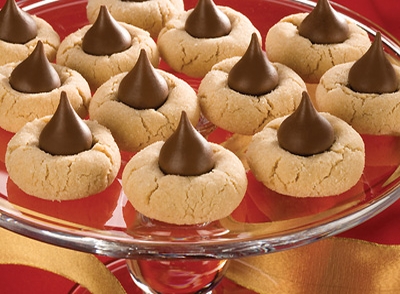 Ingredients48 HERSHEY'S KISSES Brand Milk Chocolates1/2 cup shortening3/4 cup Creamy Peanut Butter1/3 cup granulated sugar1/3 cup packed light brown sugar1 egg2 tablespoons milk1 teaspoon vanilla extract1-1/2 cups all-purpose flour1 teaspoon baking soda1/2 teaspoon saltAdditional granulated sugarDirections1 Heat oven to 375°F. Remove wrappers from chocolates. 2 Beat shortening and peanut butter in large bowl until well blended. Add 1/3 cup granulated sugar and brown sugar; beat until fluffy. Add egg, milk and vanilla; beat well. Stir together flour, baking soda and salt; gradually beat into peanut butter mixture. 3 Shape dough into 1-inch balls. Roll in granulated sugar; place on ungreased cookie sheet. 4 Bake 8 to 10 minutes or until lightly browned. Immediately press a chocolate into center of each 
cookie; cookie will crack around edges. Remove from cookie sheet to wire rack. Cool completely. 
About 4 dozen cookies.